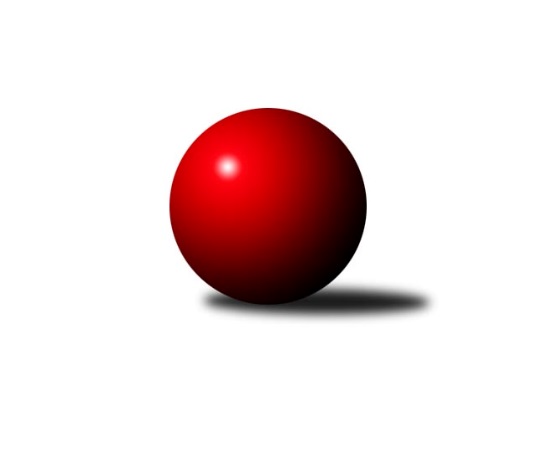 Č.23Ročník 2022/2023	27.3.2023Nejlepšího výkonu v tomto kole: 1755 dosáhlo družstvo: TJ Kovostroj Děčín BKrajský přebor Libereckého kraje 2022/2023Výsledky 23. kolaSouhrnný přehled výsledků:TJ Kuželky Česká Lípa C	- TJ Spartak Chrastava	0:6	1513:1664	2.0:6.0	22.3.TJ Kuželky Česká Lípa B	- TJ Sokol Blíževedly	5:1	1718:1641	5.0:3.0	22.3.SK Skalice C	- TJ Lokomotiva Liberec B	1:5	1473:1556	2.0:6.0	23.3.TJ Kovostroj Děčín B	- TJ Bižuterie Jablonec n.N. B	6:0	1755:1605	7.0:1.0	23.3.OK Mikulášovice	- SK Šluknov B	5:1	1603:1602	4.0:4.0	24.3.TJ Doksy B	- TJ Doksy A	0:6	1399:1595	2.0:6.0	24.3.SK Skalice B	- TJ Bižuterie Jablonec n.N. A		dohrávka		28.3.Tabulka družstev:	1.	OK Mikulášovice	23	19	0	4	106.0 : 32.0 	129.5 : 54.5 	 1645	38	2.	TJ Bižuterie Jablonec n.N. A	22	18	0	4	95.0 : 37.0 	113.0 : 63.0 	 1649	36	3.	TJ Kuželky Česká Lípa B	23	18	0	5	95.0 : 43.0 	120.0 : 64.0 	 1637	36	4.	TJ Doksy A	23	18	0	5	94.5 : 43.5 	117.0 : 67.0 	 1666	36	5.	TJ Lokomotiva Liberec B	23	15	1	7	83.0 : 55.0 	104.0 : 80.0 	 1657	31	6.	TJ Kovostroj Děčín B	23	13	1	9	85.0 : 53.0 	110.5 : 73.5 	 1604	27	7.	TJ Sokol Blíževedly	23	13	0	10	72.0 : 66.0 	89.5 : 94.5 	 1591	26	8.	SK Šluknov B	23	12	0	11	73.0 : 65.0 	98.0 : 86.0 	 1615	24	9.	TJ Spartak Chrastava	23	11	0	12	74.5 : 63.5 	95.0 : 89.0 	 1592	22	10.	SK Skalice B	22	6	1	15	46.5 : 85.5 	69.5 : 106.5 	 1548	13	11.	TJ Doksy B	23	5	0	18	41.0 : 97.0 	68.0 : 116.0 	 1504	10	12.	TJ Bižuterie Jablonec n.N. B	23	5	0	18	36.5 : 101.5 	57.5 : 126.5 	 1529	10	13.	TJ Kuželky Česká Lípa C	23	4	0	19	29.5 : 108.5 	53.0 : 131.0 	 1480	8	14.	SK Skalice C	23	1	1	21	28.5 : 109.5 	55.5 : 128.5 	 1504	3Podrobné výsledky kola:	 TJ Kuželky Česká Lípa C	1513	0:6	1664	TJ Spartak Chrastava	Pavel Leger	 	 163 	 174 		337 	 0:2 	 397 	 	209 	 188		Karel Mottl	Jindra Najmanová	 	 188 	 204 		392 	 0:2 	 429 	 	210 	 219		Jaroslav Chlumský	Petr Dvořák	 	 206 	 185 		391 	 1:1 	 403 	 	196 	 207		Jana Vokounová	Václav Žitný	 	 172 	 221 		393 	 1:1 	 435 	 	223 	 212		Ludvík Szaborozhodčí: Martin NajmanNejlepší výkon utkání: 435 - Ludvík Szabo	 TJ Kuželky Česká Lípa B	1718	5:1	1641	TJ Sokol Blíževedly	Jaroslav Košek	 	 224 	 221 		445 	 2:0 	 411 	 	220 	 191		Ludmila Tomášková	Miloslav Pöra	 	 203 	 171 		374 	 0:2 	 438 	 	211 	 227		Josef Matějka	Jiří Coubal	 	 242 	 210 		452 	 2:0 	 396 	 	197 	 199		Petr Guth	Petr Steinz	 	 252 	 195 		447 	 1:1 	 396 	 	194 	 202		Pavel Hájekrozhodčí: Martin NajmanNejlepší výkon utkání: 452 - Jiří Coubal	 SK Skalice C	1473	1:5	1556	TJ Lokomotiva Liberec B	Libor Křenek	 	 193 	 188 		381 	 0:2 	 409 	 	204 	 205		Jitka Havlíková	Marek Doležal	 	 179 	 163 		342 	 0:2 	 397 	 	229 	 168		Luboš Dvořák	Petr Hňoupek	 	 192 	 195 		387 	 1:1 	 361 	 	199 	 162		Jana Kořínková	Rostislav Doležal	 	 183 	 180 		363 	 1:1 	 389 	 	182 	 207		Anton Zajacrozhodčí: Oldřich VlasákNejlepší výkon utkání: 409 - Jitka Havlíková	 TJ Kovostroj Děčín B	1755	6:0	1605	TJ Bižuterie Jablonec n.N. B	Marie Kokešová	 	 204 	 220 		424 	 2:0 	 405 	 	199 	 206		Robert Hokynář	Jiří Vokřál	 	 225 	 217 		442 	 2:0 	 374 	 	186 	 188		Daniel Hokynář	Tomáš Mrázek	 	 217 	 214 		431 	 2:0 	 392 	 	187 	 205		Tomáš Nežádal	Ladislav Bírovka	 	 223 	 235 		458 	 1:1 	 434 	 	236 	 198		Josef Kunarozhodčí: Jiří HoudekNejlepší výkon utkání: 458 - Ladislav Bírovka	 OK Mikulášovice	1603	5:1	1602	SK Šluknov B	Jiří Trojan	 	 161 	 173 		334 	 0:2 	 396 	 	204 	 192		Petr Tichý	Miluše Trojanová	 	 219 	 203 		422 	 2:0 	 372 	 	193 	 179		Jan Marušák	Petr Kalousek	 	 188 	 224 		412 	 1:1 	 411 	 	191 	 220		Anita Morkusová	Miroslav Soukup	 	 214 	 221 		435 	 1:1 	 423 	 	215 	 208		Dušan Knoblochrozhodčí: Ludvík KvasilNejlepší výkon utkání: 435 - Miroslav Soukup	 TJ Doksy B	1399	0:6	1595	TJ Doksy A	Petr Mádl	 	 190 	 183 		373 	 1:1 	 400 	 	179 	 221		Radek Kneř	Monika Starkbaumová	 	 152 	 152 		304 	 0:2 	 379 	 	218 	 161		Jaroslava Vacková	Dominik Hejduk	 	 168 	 157 		325 	 0:2 	 409 	 	209 	 200		Radek Kozák	Jan Mádl	 	 222 	 175 		397 	 1:1 	 407 	 	216 	 191		Jakub Šimonrozhodčí: Tereza KozákováNejlepší výkon utkání: 409 - Radek KozákPořadí jednotlivců:	jméno hráče	družstvo	celkem	plné	dorážka	chyby	poměr kuž.	Maximum	1.	Jiří Přeučil 	TJ Sokol Blíževedly	439.81	302.8	137.0	5.3	8/10	(497)	2.	Pavel Nežádal 	TJ Bižuterie Jablonec n.N. A	436.79	309.5	127.3	6.6	8/11	(459)	3.	Jiří Kuric 	TJ Doksy A	436.24	295.3	140.9	5.1	11/11	(478)	4.	Miluše Trojanová 	OK Mikulášovice	431.15	297.7	133.5	5.5	11/12	(486)	5.	Václav Paluska 	TJ Doksy A	430.45	295.2	135.2	4.4	10/11	(474)	6.	Ladislav Bírovka 	TJ Kovostroj Děčín B	430.42	297.5	132.9	6.5	9/11	(472)	7.	Roman Slavík 	TJ Kovostroj Děčín B	429.64	295.6	134.0	5.7	10/11	(505)	8.	Luboš Dvořák 	TJ Lokomotiva Liberec B	429.39	299.4	130.0	7.0	8/10	(524)	9.	Miroslav Soukup 	OK Mikulášovice	428.44	297.2	131.2	5.4	10/12	(500)	10.	Jaroslav Košek 	TJ Kuželky Česká Lípa B	426.69	290.0	136.7	5.1	8/11	(491)	11.	Zdeněk Vokatý 	TJ Bižuterie Jablonec n.N. A	425.69	293.8	131.9	5.7	11/11	(473)	12.	Petr Tregner 	SK Skalice B	425.10	294.6	130.5	6.4	9/10	(469)	13.	Josef Kuna 	TJ Bižuterie Jablonec n.N. B	424.02	289.6	134.4	6.6	12/12	(462)	14.	Petr Steinz 	TJ Kuželky Česká Lípa B	422.58	295.9	126.7	7.3	10/11	(474)	15.	Ludvík Szabo 	TJ Spartak Chrastava	420.47	291.3	129.2	5.7	10/12	(495)	16.	Anton Zajac 	TJ Lokomotiva Liberec B	420.39	289.0	131.4	6.6	8/10	(457)	17.	Anita Morkusová 	SK Šluknov B	418.58	295.9	122.7	7.2	10/11	(460)	18.	Petr Tichý 	SK Šluknov B	418.20	292.1	126.1	9.6	10/11	(521)	19.	Jitka Havlíková 	TJ Lokomotiva Liberec B	417.82	289.6	128.3	7.0	9/10	(457)	20.	Dan Paszek 	TJ Kuželky Česká Lípa B	415.47	288.0	127.5	8.2	9/11	(479)	21.	Bohumír Dušek 	TJ Lokomotiva Liberec B	414.16	287.3	126.9	7.1	8/10	(455)	22.	Eduard Kezer  st.	SK Skalice B	407.69	284.9	122.8	9.3	8/10	(444)	23.	Dušan Knobloch 	SK Šluknov B	406.86	289.4	117.4	9.2	10/11	(442)	24.	Alois Veselý 	TJ Sokol Blíževedly	405.90	287.0	118.9	9.9	7/10	(446)	25.	Jana Vokounová 	TJ Spartak Chrastava	405.36	289.8	115.5	9.7	10/12	(435)	26.	Karel Mottl 	TJ Spartak Chrastava	403.93	285.6	118.3	9.2	10/12	(456)	27.	Jiří Horník 	SK Skalice C	399.54	281.1	118.4	10.5	10/10	(444)	28.	Tomáš Mrázek 	TJ Kovostroj Děčín B	398.21	279.4	118.8	9.7	9/11	(463)	29.	Matouš Janda 	TJ Bižuterie Jablonec n.N. A	397.80	279.9	117.9	10.8	8/11	(433)	30.	Jiří Coubal 	TJ Kuželky Česká Lípa B	396.83	279.9	116.9	9.2	8/11	(455)	31.	Josef Matějka 	TJ Sokol Blíževedly	396.06	280.2	115.9	9.5	9/10	(450)	32.	Jana Kořínková 	TJ Lokomotiva Liberec B	395.95	285.3	110.6	11.9	7/10	(455)	33.	Miloslav Pöra 	TJ Kuželky Česká Lípa B	391.59	283.2	108.4	11.0	8/11	(472)	34.	Václav Žitný 	TJ Kuželky Česká Lípa C	391.13	284.7	106.4	10.8	11/11	(436)	35.	Jaroslava Vacková 	TJ Doksy A	389.14	278.7	110.5	8.8	9/11	(430)	36.	Petr Mádl 	TJ Doksy B	388.50	274.0	114.5	11.8	8/11	(426)	37.	Daniel Hokynář 	TJ Bižuterie Jablonec n.N. B	388.18	277.4	110.8	11.8	12/12	(440)	38.	Václav Bláha  ml.	TJ Doksy B	387.91	279.9	108.0	13.5	8/11	(417)	39.	Petr Kalousek 	OK Mikulášovice	387.80	276.7	111.1	11.4	10/12	(463)	40.	Ladislav Javorek  st.	SK Skalice B	385.42	278.5	106.9	11.1	9/10	(443)	41.	Pavel Hájek 	TJ Sokol Blíževedly	380.77	275.8	104.9	12.6	7/10	(425)	42.	Jan Marušák 	SK Šluknov B	380.25	274.1	106.2	12.5	10/11	(407)	43.	Danuše Husáková 	TJ Spartak Chrastava	378.28	271.2	107.0	11.8	10/12	(422)	44.	Jindra Najmanová 	TJ Kuželky Česká Lípa C	376.07	266.5	109.6	10.9	10/11	(422)	45.	Robert Hokynář 	TJ Bižuterie Jablonec n.N. B	375.91	269.3	106.6	14.2	10/12	(429)	46.	Marek Kozák 	TJ Doksy B	372.67	271.3	101.4	12.7	8/11	(418)	47.	Ludmila Tomášková 	TJ Sokol Blíževedly	370.21	265.3	104.9	13.8	7/10	(411)	48.	Miroslava Löffelmannová 	SK Skalice B	369.11	271.9	97.2	14.4	8/10	(411)	49.	Petr Hňoupek 	SK Skalice C	362.78	268.1	94.6	16.4	9/10	(424)	50.	Marie Kubánková 	TJ Kuželky Česká Lípa C	355.24	260.8	94.4	14.6	9/11	(409)	51.	Iva Kunová 	TJ Bižuterie Jablonec n.N. B	335.61	242.4	93.2	16.3	11/12	(376)		Miroslav Rejchrt 	TJ Kovostroj Děčín B	445.00	305.0	140.0	6.0	1/11	(445)		Jiří Vokřál 	TJ Kovostroj Děčín B	430.63	301.7	128.9	6.8	3/11	(457)		Radek Kneř 	TJ Doksy A	430.33	290.4	139.9	6.2	3/11	(457)		Vojtěch Trojan 	OK Mikulášovice	429.69	295.4	134.3	5.5	7/12	(458)		Antonín Hrabě 	TJ Kovostroj Děčín B	429.33	285.3	144.0	2.0	3/11	(432)		Miroslav Pastyřík 	TJ Bižuterie Jablonec n.N. A	425.42	295.2	130.2	6.9	6/11	(475)		Jan Mádl 	TJ Doksy B	415.83	281.9	133.9	7.1	6/11	(439)		Jakub Šimon 	TJ Doksy A	415.04	287.3	127.8	8.2	4/11	(438)		Martin Zeman 	SK Skalice C	415.00	291.5	123.5	7.5	4/10	(456)		Robert Křenek 	SK Skalice C	411.17	295.3	115.8	8.7	2/10	(439)		Daniel Paterko 	TJ Bižuterie Jablonec n.N. A	404.79	283.6	121.2	7.1	7/11	(450)		Radek Kozák 	TJ Doksy A	402.98	278.1	124.9	6.1	5/11	(433)		Ludvík Kvasil 	OK Mikulášovice	402.50	293.5	109.0	11.4	7/12	(446)		Jan Tregner 	SK Skalice B	402.00	278.5	123.5	14.0	1/10	(408)		Petr Guth 	TJ Sokol Blíževedly	399.46	281.4	118.1	9.4	4/10	(433)		Libor Křenek 	SK Skalice C	398.71	284.9	113.9	11.4	1/10	(433)		Aleš Stach 	TJ Doksy A	398.67	284.7	114.0	9.2	6/11	(440)		Jaromír Tomášek 	TJ Lokomotiva Liberec B	397.50	284.5	113.0	9.0	2/10	(410)		Jaroslav Chlumský 	TJ Spartak Chrastava	394.94	277.6	117.4	9.9	7/12	(429)		Jiří Kraus 	TJ Kuželky Česká Lípa B	393.44	284.6	108.8	15.2	4/11	(410)		Tomáš Nežádal 	TJ Bižuterie Jablonec n.N. B	391.50	287.3	104.2	11.7	3/12	(424)		Martin Foltyn 	SK Skalice C	391.17	275.5	115.7	12.5	5/10	(415)		Petr Dvořák 	TJ Kuželky Česká Lípa C	385.94	274.6	111.4	11.8	6/11	(417)		Karel Barcal 	SK Šluknov B	384.33	282.7	101.7	10.0	3/11	(432)		Jiří Tůma 	TJ Bižuterie Jablonec n.N. A	383.36	273.6	109.7	9.8	7/11	(423)		Martin Najman  ml.	TJ Kuželky Česká Lípa C	382.33	279.3	103.0	13.0	1/11	(386)		Václav Bláha  st.	TJ Doksy B	381.19	270.4	110.8	13.3	7/11	(432)		Ladislava Šmídová 	SK Skalice B	380.50	282.5	98.0	17.0	2/10	(391)		Monika Soukupová 	OK Mikulášovice	377.80	268.5	109.3	10.7	5/12	(410)		Věra Navrátilová 	SK Šluknov B	377.63	280.5	97.1	15.2	6/11	(435)		Jiří Klíma  ml.	TJ Doksy B	372.75	264.8	108.0	13.5	1/11	(397)		Pavel Leger 	TJ Kuželky Česká Lípa C	370.43	267.9	102.5	15.7	4/11	(397)		Petr Veselý 	TJ Kovostroj Děčín B	370.00	264.0	106.0	18.0	1/11	(370)		Kamila Klímová 	TJ Doksy B	365.61	268.1	97.5	15.9	6/11	(394)		Rostislav Doležal 	SK Skalice C	364.90	262.5	102.4	15.3	5/10	(378)		Zdeněk Tříško 	OK Mikulášovice	362.22	263.2	99.0	14.9	3/12	(448)		Adam Patočka 	TJ Bižuterie Jablonec n.N. B	361.50	260.0	101.5	12.5	2/12	(388)		Marie Kokešová 	TJ Kovostroj Děčín B	356.11	268.5	87.6	16.3	7/11	(424)		Jaroslava Kozáková 	SK Skalice B	352.50	254.1	98.4	15.5	3/10	(437)		Jitka Vlasáková 	SK Skalice C	351.31	262.4	88.9	16.5	4/10	(384)		Libuše Lapešová 	TJ Kuželky Česká Lípa C	351.04	248.1	102.9	13.8	5/11	(410)		Jaroslav Jeník 	TJ Spartak Chrastava	350.67	261.3	89.3	17.6	3/12	(381)		Michal Valeš 	TJ Doksy B	348.00	258.8	89.2	14.0	1/11	(378)		Filip Doležal 	TJ Doksy B	347.50	257.1	90.4	15.9	4/11	(364)		Marek Doležal 	SK Skalice C	344.10	251.6	92.5	17.6	6/10	(394)		Jiří Trojan 	OK Mikulášovice	334.00	246.0	88.0	16.0	1/12	(334)		Petra Javorková 	SK Skalice B	334.00	255.7	78.3	21.4	5/10	(377)		Michaela Pěničková 	SK Skalice C	326.50	240.5	86.0	15.5	1/10	(333)		Dalibor Češek 	TJ Kuželky Česká Lípa C	317.83	237.8	80.0	21.8	3/11	(371)		Dominik Hejduk 	TJ Doksy B	312.00	238.5	73.5	18.5	1/11	(325)		Milan Hňoupek 	SK Skalice C	302.60	221.5	81.1	20.0	2/10	(378)		Jiří Houdek 	TJ Kovostroj Děčín B	298.50	243.0	55.5	31.5	2/11	(320)		Monika Starkbaumová 	TJ Doksy B	295.33	226.3	69.0	26.3	3/11	(304)Sportovně technické informace:Starty náhradníků:registrační číslo	jméno a příjmení 	datum startu 	družstvo	číslo startu
Hráči dopsaní na soupisku:registrační číslo	jméno a příjmení 	datum startu 	družstvo	Program dalšího kola:24. kolo28.3.2023	út	17:00	SK Skalice B - TJ Bižuterie Jablonec n.N. A (dohrávka z 23. kola)	30.3.2023	čt	17:00	TJ Bižuterie Jablonec n.N. B - SK Skalice B	30.3.2023	čt	17:00	TJ Spartak Chrastava - TJ Kovostroj Děčín B	30.3.2023	čt	17:00	TJ Bižuterie Jablonec n.N. A - SK Skalice C	30.3.2023	čt	17:00	TJ Lokomotiva Liberec B - TJ Sokol Blíževedly	31.3.2023	pá	17:00	SK Šluknov B - TJ Kuželky Česká Lípa C	31.3.2023	pá	17:00	TJ Doksy B - TJ Kuželky Česká Lípa B	1.4.2023	so	9:00	TJ Doksy A - OK Mikulášovice	Nejlepší šestka kola - absolutněNejlepší šestka kola - absolutněNejlepší šestka kola - absolutněNejlepší šestka kola - absolutněNejlepší šestka kola - dle průměru kuželenNejlepší šestka kola - dle průměru kuželenNejlepší šestka kola - dle průměru kuželenNejlepší šestka kola - dle průměru kuželenNejlepší šestka kola - dle průměru kuželenPočetJménoNázev týmuVýkonPočetJménoNázev týmuPrůměr (%)Výkon5xLadislav BírovkaKovostroj B4585xLadislav BírovkaKovostroj B112.434582xJiří CoubalČ. Lípa B4526xMiroslav SoukupMikulášovice109.474359xPetr SteinzČ. Lípa B4478xLudvík SzaboChrastava108.774356xJaroslav KošekČ. Lípa B4452xJiří VokřálKovostroj B108.54422xJiří VokřálKovostroj B4421xMatouš JandaJablonec A107.974292xJosef MatějkaBlíževedly4381xJiří CoubalČ. Lípa B107.39452